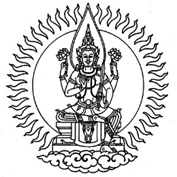 ประกาศคณะกรรมการกำกับกิจการพลังงาน เรื่อง หลักเกณฑ์การกำหนดอัตราค่าบริการก๊าซธรรมชาติสำหรับผู้รับใบอนุญาตเก็บรักษาและแปรสภาพก๊าซธรรมชาติจากของเหลวเป็นก๊าซ พ.ศ. ๒๕๖๑เพื่อให้การกำหนดอัตราค่าบริการก๊าซธรรมชาติสำหรับผู้รับใบอนุญาตเก็บรักษาและแปรสภาพก๊าซธรรมชาติจากของเหลวเป็นก๊าซ เป็นไปตามมติคณะกรรมการนโยบายพลังงานแห่งชาติ ในการประชุมครั้งที่ ๕/๒๕๕๙ (ครั้งที่ ๑๐) เมื่อวันที่ ๘ ธันวาคม ๒๕๕๙ ซึ่งเห็นชอบการทบทวนนโยบายการกำหนดอัตราค่าบริการก๊าซธรรมชาติ โดยมอบหมายให้คณะกรรมการกำกับกิจการพลังงาน รับไปดำเนินการตามขั้นตอนของพระราชบัญญัติการประกอบกิจการพลังงาน พ.ศ. ๒๕๕๐ เพื่อให้มีผลใช้บังคับต่อไปอาศัยอำนาจตามความในมาตรา ๑๑ (๑) มาตรา ๖๕ (๑) (๒) (๓) (๔) (๖) และ (๗) มาตรา ๖๖ และมาตรา ๖๗ แห่งพระราชบัญญัติการประกอบกิจการพลังงาน พ.ศ. ๒๕๕๐ ประกอบกับมติคณะกรรมการกำกับกิจการพลังงาน ในการประชุมครั้งที่ ๓๐/๒๕๖๑ (ครั้งที่ ๕๓๑) วันที่ ๒๕ กรกฎาคม ๒๕๖๑ คณะกรรมการกำกับกิจการพลังงานจึงออกประกาศไว้ ดังต่อไปนี้ข้อ ๑ 	ประกาศนี้เรียกว่า “ประกาศคณะกรรมการกำกับกิจการพลังงาน เรื่อง หลักเกณฑ์การกำหนดอัตราค่าบริการก๊าซธรรมชาติสำหรับผู้รับใบอนุญาตเก็บรักษาและแปรสภาพก๊าซธรรมชาติจากของเหลวเป็นก๊าซ พ.ศ. ๒๕๖๑”ข้อ ๒ 	ประกาศนี้ให้ใช้บังคับตั้งแต่วันถัดจากวันประกาศในราชกิจจานุเบกษาเป็นต้นไป ข้อ ๓  ให้ยกเลิกประกาศคณะกรรมการกำกับกิจการพลังงาน เรื่อง หลักเกณฑ์การกำหนดอัตราค่าบริการก๊าซธรรมชาติสำหรับผู้รับใบอนุญาตเก็บรักษาและแปรสภาพก๊าซธรรมชาติจากของเหลวเป็นก๊าซ 
พ.ศ. ๒๕๖๐ข้อ ๔	ให้ผู้รับใบอนุญาตเก็บรักษาและแปรสภาพก๊าซธรรมชาติจากของเหลวเป็นก๊าซ เสนออัตราค่าบริการก๊าซธรรมชาติตามที่กำหนดไว้ในมาตรา ๖๗ แห่งพระราชบัญญัติการประกอบกิจการพลังงาน               พ.ศ. ๒๕๕๐ และตามหลักเกณฑ์การกำหนดอัตราค่าบริการก๊าซธรรมชาติสำหรับผู้รับใบอนุญาตเก็บรักษาและ แปรสภาพก๊าซธรรมชาติจากของเหลวเป็นก๊าซแนบท้ายประกาศนี้	 ประกาศ ณ วันที่        สิงหาคม พ.ศ. ๒๕๖๑		    (นายพรเทพ ธัญญพงศ์ชัย)                                     ประธานกรรมการกำกับกิจการพลังงาน